MINISTRY OF EDUCATIONGUILLERMO ENDARA GALIMANY SCHOOLENGLISH DEPARTMENTModuleStudent: _____________________ Due Date: March 31st.       Teacher:  Sandra Garcia S.    Level:  9°_______________            Subject: Oral Skills       	Score: (60pts)Cooking Show Presentation ( Video)Objective: Each student will demonstrate their knowledge of food terms, techniques, and talent with a recipe demonstration.Cooking Show must have: Recipe: recipe selected is of interest and uses new techniques or ingredients.Food contribution: food’s contribution to a well-planned meal is thorough, including nutrition and all of the variety factors.Prepreparation: had all ingredients and equipment set up prior to starting.Measuring: gave specific measurements for recipe and demonstrated accurate techniques.Cooking terms: gave specific vocabulary for recipe and defined 2 or more terms.Background information: taught something about the history, ingredient information, cooking tips, and interesting trivia. in other words, kept us informed and entertained.Tools and equipment: five or more pieces of equipment are named.Safety and sanitation: incorporated 5 or more safety and sanitation guidelines in the demonstrationVideo quality: we can hear and see all that is going on. the camera operator did an outstanding job.Time: demonstration was ready on time and took 5-14 minutes.Product appearance: final product has good eye appeal.Cleanliness: you cleaned as you demonstrated, and it appears you cleaned up afterwards.Cooking Show Presentation Rubric			Score:60 pointsSend video to: sand191306@gmail.comContent54321RecipeFood contributionPrepreparationMeasuringCooking termsBackground informationTools and equipmentSafety and sanitationVideo qualityTimeProduct appearanceCleanliness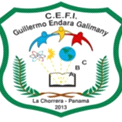 